Дата:  19.12.2020Группа: 20-ПСО-2дНаименование дисциплины: МатематикаТема: Производная обратной функции и композиции функций.Разберите решение примеров:Вычисление производных сложных функций осуществляется по правилу дифференцирования сложной функции: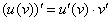  Прежде всего, обратим внимание на запись . Здесь у нас две функции –  и , причем функция , образно говоря, вложена в функцию . Функция такого вида (когда одна функция вложена в другую) и называется сложной функцией.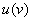 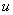 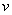 Пример 1Найти производную функции 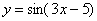 Под синусом у нас находится не просто , а целое выражение , поэтому найти производную сразу по таблице не получится. Также мы замечаем, что здесь невозможно применить первые четыре правила, вроде бы есть разность, но дело в том, что «разрывать на части» синус нельзя: 
Функция  – это сложная функция, причем многочлен  является вложенной функцией , а  – внешней функцией.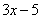 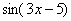 Первый шаг, который нужно выполнить при нахождении производной сложной функции состоит в том, чтобы разобраться, какая функция является вложенной, а какая – внешней.После того, как   определены вложенная  и внешняя функции применяют правило дифференцирования сложной функции .Вычислим производную: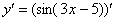 Сначала находят производную внешней функции  , по формуле . Все табличные формулы применимы и в том, случае, если  заменить сложным выражением, в данном случае:

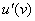 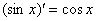 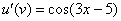 При выполнении вычислений вложенная  функция  не изменилась.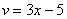 По формуле  получаем: 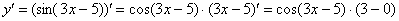 Постоянный множитель обычно выносят в начало выражения:
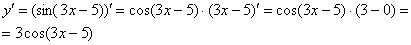 Пример 2Найти производную функции 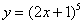 Запишем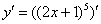 Определим  где  внешняя функция, а где вложенная. Для этого пробуем вычислить значение выражения  при . Что нужно выполнить в первую очередь? В первую очередь нужно сосчитать чему равно основание: , значит, многочлен  – и есть вложенная  функция. И, только потом выполняется возведение в степень , следовательно, степенная функция – это внешняя функция.
По правилу дифференцирования сложной функции    , сначала нужно найти производную от внешней функции, в данном случае, от степени. По формуле вычисляем производную: 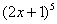 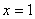 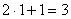 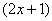 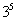 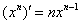 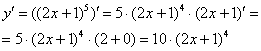 Пример 3Найти производную функции 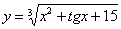 Для того чтобы продифференцировать корень, его нужно представить в виде степени . Таким образом, сначала приводим функцию в надлежащий для дифференцирования вид: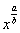 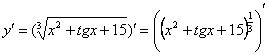 Анализируя функцию, приходим к выводу, что сумма трех слагаемых – это вложенная функция, а возведение в степень – внешняя функция.По  правилу дифференцирования сложной функции :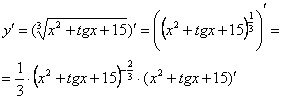 Степень снова представляем в виде радикала , а для производной вложенной функции применяем простое правило дифференцирования суммы: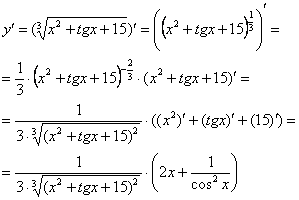 Пример 4Найти производную функции 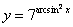 Разбираемся во вложениях этой функции. Пробуем вычислить выражение  подставив  значение . Если использовать для вычислений калькулятор, то сначала нужно найти , значит, арксинус – самое глубокое вложение.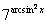 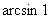 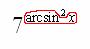 Затем этот арксинус единицы следует возвести в квадрат :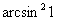 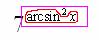 И, наконец, семерку возводим в степень :


То есть, в данном примере у нас три разные функции и два вложения, при этом, самой вложенной функцией является арксинус, а самой внешней функцией – показательная функция.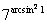 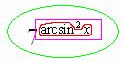 По правилу  сначала нужно взять производную от внешней функции. Вычислим производную показательной функции: .Вместо  рассмотрим сложное выражение  , что не отменяет справедливость данной формулы. Итак, результат применения правила дифференцирования сложной функции   следующий: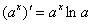 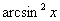 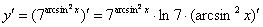 Теперь опять необходимо вычислить производную сложной функции взяв за вложенную функцию – арксинус, а за  внешнюю функцию – степень. Согласно правилу дифференцирования сложной функции сначала нужно взять производную от степени: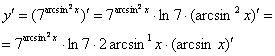 Далее находим по таблице производную арксинуса: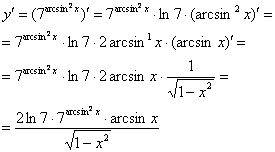 Пример 5Найти производную функции 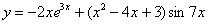 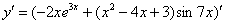 Сначала используем правило дифференцирования суммы , заодно в первом слагаемом выносим постоянный множитель за знак производной по правилу :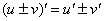 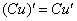 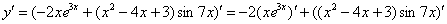 Далее дважды необходимо применить правило :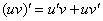 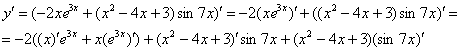 Согласно правилу , получаем: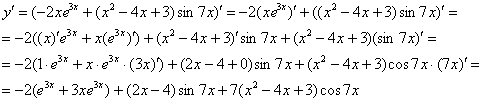  Обратите внимание на приоритет (порядок) применения правил: правило дифференцирования сложной функции применяется в последнюю очередь. 2.Выполните задания а) ,б) .а) ,б) .а) ,б) .а) ,б) ,а) ,б) .а) ,б) .а) ,б) .а) ,Домашнее задание: Выполните заданияб) а) ,б) .а) ,б) .а) ,б) .а) ,б) ,в) ,г) .а) ,б) .в) ,г) Преподаватель Науразова Л.А